Szkoła Podstawowa                                                                Nawodna, 13 października 2022 r. 
im. Wspólnej Europy
74-506 Nawodna 93
tel. 91 414-72-47 
e-mail: spnawodna@o2.pl 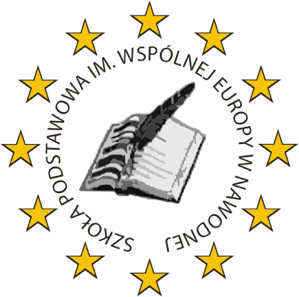      Biblioteka Szkoły Podstawowej im. Wspólnej Europy w Nawodnej zaprasza Uczniów Waszej Szkoły, do udziału w XXIII Międzyszkolnym Konkursie Literackim „Rymy”.
 Hasło przewodnie tegorocznego konkursu związane jest z Józefem Wybickim i 	brzmi:
 „Pieśń o Polsce”. 
Józef Wybicki, autor polskiego hymnu narodowego, jest jednym z patronów roku 2022.  
W tym roku obchodzimy 275. rocznicę jego urodzin i 200. rocznicę jego śmierci 
oraz 225-lecie powstania „Pieśni Legionów Polskich we Włoszech” - tekstu, 
który w dwudziestoleciu międzywojennym stał się naszym hymnem narodowym. 
W tym roku należy napisać wiersz, który oddawałby treści i wartości, jakie zdaniem młodego człowieka mógłby przekazywać współczesny hymn.Cele konkursu: 
-  możliwość rozwijania i zaprezentowania własnych zdolności i umiejętności literackich
-  rozwijanie umiejętności stosowania rożnych gatunków lirycznych 
-  rozwijanie sprawności posługiwania się̨ rożnymi środkami stylistycznymi 
-  rozwijanie świadomości patriotycznej
-  umacnianie współpracy między szkołami i Biblioteką Miejską w Chojnie. Zasady konkursu:
Do konkursu mogą̨ przystąpić́ wszyscy chętni uczniowie klas IV-VIII. Piszą wiersz związany z hasłem przewodnim: „Pieśń o Polsce”. Komisja oceni prace w dwóch kategoriach wiekowych: 
- klasy IV-VI (tylko wiersze pisane przez indywidualnych uczniów)
- klasy VII-VIII (tylko wiersze pisane przez indywidualnych uczniów)Prace powinny być́ napisane komputerowo i podpisane pseudonimem. Listę̨ uczniów 
z tytułami utworów oraz zgody na przetwarzanie danych osobowych należy dołączyć́ dodatkowo. 
Utwory, z dopiskiem „Konkurs Literacki- 2022”, należy przesyłać́ na adres 
e-mail: agnieszka.letowska@spnawodna.pl do 11 listopada 2022 r. lub na adres e-mail szkoły: spnawodna@o2.pl Oceny dokona komisja. W każdej grupie wiekowej zostaną̨ nagrodzone trzy najciekawsze prace.
Rozstrzygniecie konkursu odbędzie się̨ na przełomie listopada i grudnia 2022 r. O dokładnym terminie uczestnicy zostaną̨ powiadomieni telefonicznie. 
                                                                             Agnieszka Łętowska OŚWIADCZENIE
w sprawie zgody na przetwarzanie danych osobowych, 
publikacji wiersza i wizerunku z Konkursu Literackiego 
organizowanego przez Szkołę̨ Podstawową im. Wspólnej Europy w NawodnejOświadczam, ze wyrażam zgodę̨ przetwarzanie danych osobowych mojego dziecka.............................................................................................................. 
(imię i nazwisko)publikację zdjęcia na którym się znajduje i wiersza .....................................z roku 2022,
 który został napisany samodzielnie (zgodnie z art.6 ust.1 lit. a RODO r. o ochronie danych osobowych (Dz. U. z 2018 r. , poz.1000, ustawa z dn.04.lutego 1994r. o prawie autorskim i prawach pokrewnych (tj. Dz. U. Z 2018 r. Poz.1191)..................r.                                                            .....................................................................
(data)                                                                         (podpis rodzica/ prawnego opiekuna składającego oświadczenie) OŚWIADCZENIE
w sprawie zgody na przetwarzanie danych osobowych, 
publikacji wiersza i wizerunku z Konkursu Literackiego 
organizowanego przez Szkołę̨ Podstawową im. Wspólnej Europy w NawodnejOświadczam, ze wyrażam zgodę̨ przetwarzanie danych osobowych mojego dziecka.............................................................................................................. 
(imię i nazwisko)publikację zdjęcia na którym się znajduje i wiersza .....................................z roku 2022,
 który został napisany samodzielnie (zgodnie z art.6 ust.1 lit. a RODO r. o ochronie danych osobowych (Dz. U. z 2018 r. , poz.1000, ustawa z dn.04.lutego 1994r. o prawie autorskim i prawach pokrewnych (tj. Dz. U. Z 2018 r. Poz.1191)..................r.                                                            .....................................................................
(data)                                                                         (podpis rodzica/ prawnego opiekuna składającego oświadczenie) 